Arrow Vale Academy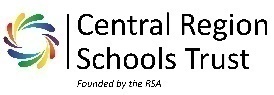 A member of the Central Region Schools TrustMatchborough WayRedditchB98 0GF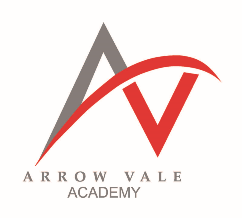 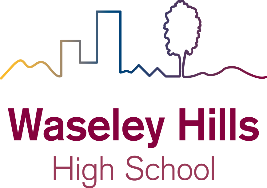 Principal: Mr Ian MellorWeb Site: www.arrowvaleacademy.co.uk Email: vacancies@arrowvaleacademy.co.ukTel: 01527 526800 Attendance Support/Education Welfare Officer 37 hours per week – Term Time Only + 10 daysScale 5 -  SO1  £19,799 - £26,398 – actual salary dependant on experienceThe Central Region Schools Trust is looking to appoint 3 Attendance Support/Educational Welfare Officers. Two based across our Redditch schools and one based at Waseley Hills High School and the surrounding area. This exciting opportunity is open to applications from both candidates with extensive experience or alternatively, with a passion and motivation for working with young people and their families.  Full training will be provided where necessary.Working alongside our Student Support Teams (which includes SEN and Safeguarding), you will implement the Trust’s attendance procedures and take appropriate action to address specific attendance issues. This role will be supporting the Trust in improving our whole school attendance and reduce persistent absence levels. This is an extremely exciting time to join us. As a Trust founded by The Royal Society of Arts, our exceptional schools work together  to create learning that is inspirational for all. We have a particular passion for academic success generated through creative teaching and learning, and skills development, that best prepares students for the world beyond school. If you would like an informal discussion about the role please contact Mat Rash, Vice Principal.Further information and application form is available to download from the school website: www. arrowvaleacademy.co.uk.     Completed applications should be emailed to vacancies@arrowvaleacademy.co.uk. Please note which role you are applying for.The closing date and time for applications is Friday 15th July 2022 at 9.00am.Central Region Schools Trust is committed to the promotion of equal opportunities and diversity. It is committed to safeguarding and promoting the welfare of children and young people and expects all staff and volunteers to share this commitment. It is an offence to apply for the role if the applicant is barred from engaging in regulated activity relevant to children. This post is exempt from the Rehabilitation of Offenders Act 1974 and the amendments to the Exceptions Order 1975, 2013 and 2020. The completion of an Enhanced DBS will be required.